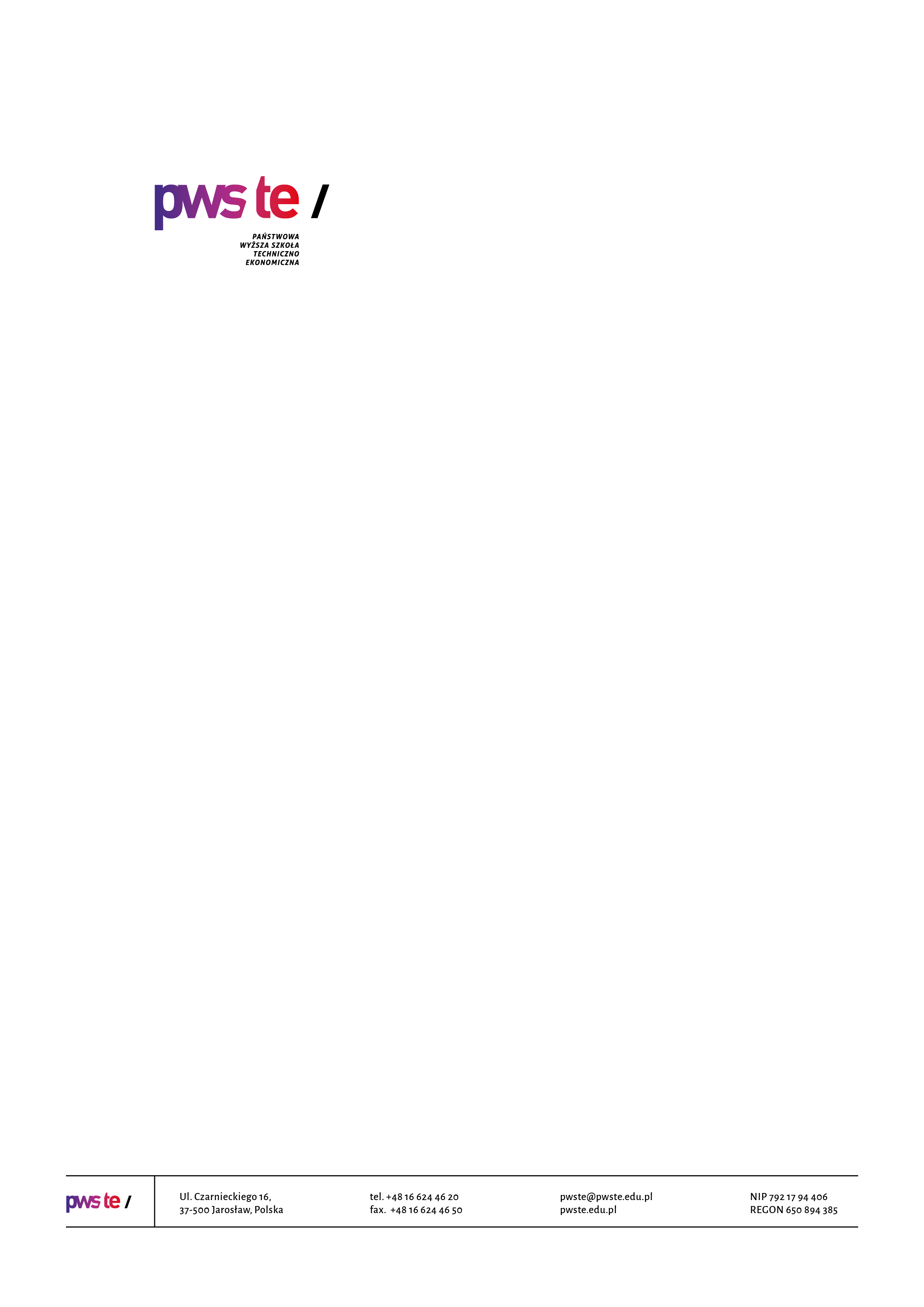 Raport z badańrok akademicki 2020/2021Ankieta oceny jakości prowadzenia zajęć dydaktycznych 
z wykorzystaniem metod i technik kształcenia na odległośćKierunek bezpieczeństwo wewnętrzne studia drugiego stopniaOpracowanie:Dział KształceniaJarosław, luty 2021WprowadzenieW dniach od 18 grudnia 2020 roku do 15 stycznia 2021 roku zostało przeprowadzone badanie ankietowe wśród studentów kierunku bezpieczeństwo wewnętrzne studia drugiego stopnia.Celem przeprowadzonego badania było uzyskanie opinii studentów na temat jakości prowadzenia zajęć dydaktycznych z wykorzystaniem metod i technik kształcenia na odległość realizowanych w semestrze zimowym – rok akademicki 2020/2021.Badanie zostało zrealizowane na podstawie elektronicznego kwestionariusza ankiety, który umieszczony został w powiązanej z systemem USOS, aplikacji Ankieter.W badaniu udział wzięło 12 studentów I roku, kierunku bezpieczeństwo wewnętrzne studia drugiego stopnia, co stanowiło 13,2 % wszystkich studentów studiujących na tym kierunku.Zebrany materiał został poddany szczegółowej analizie i przedstawiony w niniejszym raporcie. Ze względu na ilościowy charakter, dane zostały zaprezentowane w formie tabel.Struktura grupy respondentówCzy wszyscy prowadzący, z którymi ma Pan/Pani zajęcia w tym semestrze, kontaktowali się 
z grupą po zawieszeniu zajęć na Uczelni?UwagiI rokwiększość nie odpisuje na maile;tak wszyscy;brak – 2 osoby.W jakiej formie prowadzone są zajęcia dydaktyczne z wykorzystaniem metod i technik kształcenia na odległość na Pana/Pani kierunku studiów:InneI rokbrak odpowiedzi.Prowadzenie zajęć dydaktycznych z wykorzystaniem metod i technik kształcenia na odległość na Pana/Pani kierunku studiów:UwagiI rokbardzo duża liczba prac;brak – 2 osoby.Poziom kształcenia prowadzonych zajęć w formie online jest Pana/Pani zdaniem:UwagiI rokz uwagi na duża liczbę dodatkowych prac;wymagania są wysokie odnośnie niektórych projektów, - nawet prostsze projekty jak prezentacje wymagają wielu godzin pracy. Ich wykonanie wydaje się łatwe dla osób znających się na temacie i które ich nie opracowywały (oceniający) ale myślę, że w praktyce są bardziej czasochłonne niż osoby postronne uważają. - projektów do wykonania, czyli ,,zadań domowych" jest bardzo dużo, ponieważ każdy prowadzący chce mieć na podstawie czego ocenić studenta, - często na ćwiczeniach zadawany jest więcej niż jeden dosyć trudny projekt - co sprawia, że takie zajęcia są bardzo obciążające czasowo, podwójnie trudne do zaliczenia i wytwarzają presję na studentach, którzy spodziewają się dodatkowych projektów. Sprawia to, że często projekty na inne ,,prostsze" przedmioty trzeba wykonać gorzej pod względem jakościowym aby móc zaliczyć trudniejsze zajęcia w miarę godnie i bezproblemowo, - Jeżeli osoba ma bardziej indywidualistyczne podejście do wykonywania projektów i nie lubi wywierać nacisku na innych studentów będących w jej grupie na projekt, a także czekać aż prace ruszą (każda osoba ma różne podejście do wykonywania projektów. Jedne robią to jak najszybciej, planując i walcząc o rezerwy czasowe, a inne robią wszystko na ostatni gwizdek i wiadomo też w jakim stylu) to musi bardzo często wykonywać prace zaliczeniowe sama, - W związku z tym grupy powodują, że dochodzi tak naprawdę do rozmycia ocen efektów kształcenia, - studenci zawsze będą chcieli wykonywać prace w grupach, gdyż każdy kombinuje aby było łatwiej i większość ludzi chce być lubiana. - Zajęcia on-line to ,,luzy" i najbardziej przyjemna część dnia. Projekty zadane przez wykładowców składają się na 60-70% efektów kształcenia i wymagają (w moim przypadku) poświęcenia na nie więcej (albo nieznacznie mniej) czasu niż na same zajęcia z wykładowcami. - Myślę, że taka sama ilość projektów, przy takich samych wymaganiach na studiach dziennych (po lockdownie) sprawi, że wiele więcej studentów będzie miało problem z ich wykonaniem. (chociaż nie sprawdzałem swojego IQ, a mogę mieć 80, co by tłumaczyło dostrzeganie pewnych trudności), - Wykłady wydają się być bardziej efektywne. Wykładowcy są prawdopodobnie bardziej wypoczęci i lepiej przygotowani do prowadzenia zajęć. Na platformie Microsoft Teams nie ma takiej sytuacji, że ktoś widzi gorzej wyświetlaną przez prowadzącego zajęcia prezentację. - Wykładowcy nie widząc publiczności mogą się lepiej skoncentrować na temacie i przypomnieć sobie więcej powiązanych z materiałem sytuacji, zdarzeń, które mogą sprawić, że materiał lepiej się utrwala i sprawia wrażenie bardziej praktycznego, użytecznego. - Jednakże, zwykle nie ma czasu na powyżej opisane rzeczy. Wykładowca nierzadko przedstawia masę materiału, która nie pozwala na rozmyślanie, ani do myślenia nie zachęca. - pisząc to wszystko nie miałem zamiaru "wyżywać się". Taki jest mój wizualnie złośliwy styl pisania, gdy chcę być szczery (co często wymaga lekkiej krytyki) w ocenianiu czegoś.brak – 2 osoby.Jak ocenia Pan/Pani kontakt zdalny z nauczycielami akademickimi?UwagiI rokmógłby być bardziej zorganizowany;raczej nie ma problemów z kontaktem;nie mam zarzutów. Nie kontaktowałem się z wykładowcami do tej pory, ponieważ nie było takiej potrzeby;brak – 1 osoba.Czy zajęcia prowadzone z wykorzystaniem metod i technik kształcenia na odległość pozwolą Panu/Pani na optymalne przygotowanie się do egzaminów końcowych?Czy występują jakieś nieprawidłowości przy prowadzeniu zajęć online:UwagiI rokwszystko odbywa się zgodnie z harmonogramem, warunki zaliczenia są jasne i dobrze wyjaśnione, materiały jakie otrzymujemy kwalifikują się do pracy online, a samodzielnej pracy jest wystarczająco;jest kilka niedogodnień związanych z zaliczaniem zajęć. Występuję problem z zaliczeniami przez Platforme Teams, i testy, które są wykonywane przez Microsoft. Brak powrotu do zadania, bardzo mało czasu na odpowiedzi, nieintuicyjne menu - jest bardzo niewygodne i działają deprymująco na studenta. Wiedza, przez takie zaliczenia, odchodzi na drugi plan, a na pierwszy wychodzi problem z zalogowaniem się oraz pisaniem testu na tej platformie. Dużo lepszym rozwiązaniem są opisówki bądź testy na platformach zewnętrznych - w których czas jak i proces pisania jest dużo łatwiejsz;nie należę do ludzi narzekających bez powodu. Projektów jest dużo, a nawet prezentacje na zasadzie ,,kopiuj-wklej" wymagają poświęcenia na nie sporo czasu. Student musi wiedzieć o co chodzi w temacie jaki opracowuje, żeby móc go opracować. To wymaga czytania, nierzadko trudnych treści. Czytanie wymaga skupienia i dobrej koncentracji. To wszystko składa się na długi czas wykonywania projektów, które są w grupach często tylko na papierze;brak jakichkolwiek nieprawidłowości;brak – 1 osoba.Proszę podać sugestie lub pomysły, które zdaniem Pana/Pani mogłyby usprawnić prowadzenie zajęć z wykorzystaniem metod i technik kształcenia na odległość?I rokUsprawnić prowadzenie zajęć? Moim zdaniem zajęcia prowadzone są bezproblemowo i w sposób wysoce efektywny. Mógłbym podać sugestie/pomysły mogące podnieść efektywność kształcenia (prawdopodobnie). - mniej pracy samodzielnej i więcej czasu na dobrej jakości literaturę. Większy wkład w wykonywanie projektów pochodzi od osób, u których jest większe prawdopodobieństwo, że byłyby chętne sięgnąć po takie materiały. Efekty kształcenia osób bardziej opierających się pracom (lub nie mających na nie czasu) będą zbliżone do aktualnych. Nie jestem całkowitym przeciwnikiem zadawanych aktualnie prac samodzielnych. Moim zdaniem często zmuszają studentów do podnoszenia wiedzy i używania głowy, a to jest dobre. Jednakże zgodnie z dobrze znanym każdemu powiedzeniem ,,co za dużo to nie zdrowo". W mojej opinii już na 3 roku studiów licencjackich (drugi semestr) było za dużo pracy samodzielnej;zmiana platformy to ewentualnych zaliczeń końcowych (jeśli oczywiście mowa o testach) np. testy google, czy platformach typu Zoom, która jest o wiele lepsza niż Teams. - Częstszy udział prowadzenia zajęć i odpowiedzi przy użyciu mikrofonu - aniżeli siedzenie przez całe zajęcia z kamerką, gdyż duża ilość kamerek przeciąża system i doprowadza do wyrzucenia wykładowcy bądź studentów;większa możliwość samodzielnego kontaktu studenta z wykładowcą;stworzenie stron domowych pracowników;wrócić na uczelnię;brak jakichkolwiek sugestii;według mnie wszystko jest bardzo dobrze i raczej nic bym nie zmieniał;brak.Czy komunikaty publikowane na stronie www Uczelni oraz w mediach społecznościowych dotyczące procesu zdalnego kształcenia są dla Pana/Pani zrozumiałe i czytelne?UwagiI rokbrak konkretnych informacji z coś;brak – 1 osoba.Czy mają Państwo problemy w obsłudze administracyjnej w związku z procesem zdalnego kształcenia (Sekretariat Instytutu, Biblioteka, Dział Obsługi Studentów, Dział Praktyk Studenckich z Akademickim Biurem Karier)UwagiI rokkontakt z COS jest bardziej utrudniony, jednakże inne działy funkcjonują poprawnie;tak problem z Coś;jest lepiej niż przed pandemią. Efektywność obsługi wzrosła;żadnych problemów związanych z obsługą administracyjną;nie – 3 osoby;brak – 1 osoba.	Cele i rekomendacje do raportu z badań„Studencka ankieta oceny jakości prowadzenia zajęć dydaktycznych 
z wykorzystaniem metod i technik kształcenia na odległość”Celem badania było pozyskanie opinii studentów na temat oceny prowadzenia zajęć dydaktycznych z wykorzystaniem metod i technik kształcenia na odległość.Rekomendacje do raportu z badań – rekomenduje się:zorganizowanie spotkania z nauczycielami akademickimi oraz innymi osobami prowadzącymi zajęcia na kierunku bezpieczeństwo wewnętrzne studia drugiego stopnia w celu omówienia wyników badań ankietowych;KierunekLiczba studentów, do których została wysłana ankietaLiczba studentów, którzy wypełnili ankietęZwrotnośćbezpieczeństwo wewnętrzne studia drugiego stopnia911213,2 %Odpowiedź I rok[udział %]Tak - wszyscy32%Większość14%Niewielu9%Nikt----OdpowiedźI rok[liczba wskazanych odp.]Platforma Moodle (elearning.pwste.edu.pl/moodle)4Telekonferencje BigBuleButton (bbb.pwste.edu.pl)0Microsft Teams (lub szerzej - cały Microsoft 365)11Telekonferencje Jitsi0Google Meet, Google Classroom lub G-Suite.0Inne połączenia Video (Skype, Zoom, Discord)1Testportal.pl2Wiadomości i materiały do samodzielnej pracy przesyłane za pomocą poczty e-mail4Materiały do samodzielnej pracy udostępniane przez dysk internetowy (Google Disk itp..)4Inne0OdpowiedźI rok[udział %]W ogóle się nie odbywają5%Odbywają się pojedyncze zajęcia----Odbywają się ze zdecydowanej większości zajęć5%Odbywają się wszystkie zajęcia45%OdpowiedźI rok[udział %]Dużo niższy od tradycyjnej formy zajęć9%Niższy od tradycyjnej formy zajęć14%Taki sam lub porównywalny do tradycyjnej formy zajęć23%Wyższy od tradycyjnej formy zajęć9%Odpowiedź I rok [udział %]Bardzo dobry18%Dobry23%Zły14%Bardzo zły----Odpowiedź I rok[udział %]Zdecydowanie tak18%Raczej tak23%Raczej nie9%Zdecydowanie nie5%OdpowiedźI rok[liczba wskazanych odp.]Zajęcia odbywają się w innych godzinach względem harmonogramu zajęć bez uzgodnienia ze studentami1Warunki zaliczenia i pracy online nie są wystarczająco dobrze wyjaśnione3Otrzymane materiały nie kwalifikują się do pracy online1Zbyt duża ilość otrzymywanych materiałów do samodzielnej pracy6OdpowiedźI rok[udział %]Zdecydowanie tak18%Raczej tak32%Raczej nie5%Zdecydowanie nie-----